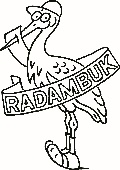 Záznam o realizaci aktivity Projektový den mimo klubovnu 
(povinně volitelná aktivita č. 13)Projektový den mimo klubovnuÚdaje o realizaci projektového dne. Projektový den bude zrealizován mimo zařízení NNO v délce 4 hodin pro skupinu 10 účastníků. Jedná se o 4 hodiny přímé práce s dětmi a mládeží. Čas strávený cestováním se do aktivity nezapočítává. Za čtyřhodinový blok projektového vzdělávání bude doložen vždy 1 záznam.Zápis z interního sdílení zkušeností pro ostatní pracovníky vysílající organizace NNOČestné prohlášení k aktivitě Projektový den mimo klubovnu (povinně volitelná aktivita č. 13)Tímto stvrzujeme, že projektového dne (v minimální délce 4 hodin bez dopravy) se zúčastnili minimálně 3 účastníci ohrožení školním neúspěchem a že uvedené informace jsou pravdivé. (Otisk razítka organizace není vyžadován).Registrační číslo projektu (doplňte pouze poslední pětičíslí)Registrační číslo projektu (doplňte pouze poslední pětičíslí)CZ.02.3.68/0.0/0.0/18_071/0016507Příjemce projektuNázevRADAMBUK – Rada dětí a mládeže Jihočeského kraje z.s.Příjemce projektuIČ26516519Název projektuNázev projektuPod jednou střechou II.Realizátor aktivityNázevRealizátor aktivityIČJméno a příjmení pracovníka NNO(pracovník realizátora aktivity)Jméno a příjmení pracovníka NNO(pracovník realizátora aktivity)Jméno a příjmení pracovníka – odborníka z praxeJméno a příjmení pracovníka – odborníka z praxeSpecifikace odborností/zkušeností odborníka z praxe (název oboru, praxe v daném oboru)Specifikace odborností/zkušeností odborníka z praxe (název oboru, praxe v daném oboru)Cestovní vzdálenost celkem: Cestovní vzdálenost musí být vypočtena pomocí kalkulátoru vzdáleností poskytnutého Evropskou komisí (http://ec.europa.eu/programmes/erasmus-plus/resources/distance-calculator_cs). Počítá se vzdálenost pouze v jednom směru, nikoliv zpáteční.  Aktivitu je možné realizovat minimálně 10 km od místa obvyklých schůzek (klubovny apod.), pokud by vzdálenost v kalkulátoru byla menší než 10 km, není možné aktivitu realizovat.Cestovní vzdálenost celkem: Cestovní vzdálenost musí být vypočtena pomocí kalkulátoru vzdáleností poskytnutého Evropskou komisí (http://ec.europa.eu/programmes/erasmus-plus/resources/distance-calculator_cs). Počítá se vzdálenost pouze v jednom směru, nikoliv zpáteční.  Aktivitu je možné realizovat minimálně 10 km od místa obvyklých schůzek (klubovny apod.), pokud by vzdálenost v kalkulátoru byla menší než 10 km, není možné aktivitu realizovat._ _  _ _ kmPrintscreen kalkulátoru vzdálenosti:(s jasně čitelným výchozím a cílovým bodem projektového dne)Printscreen kalkulátoru vzdálenosti:(s jasně čitelným výchozím a cílovým bodem projektového dne)Printscreen kalkulátoru vzdálenosti:(s jasně čitelným výchozím a cílovým bodem projektového dne)Výchozí bod projektového dne 
(včetně uvedení adresy)V případě doložení printscreenu kalkulátoru vzdálenosti není nutné tento údaj vyplňovatV případě doložení printscreenu kalkulátoru vzdálenosti není nutné tento údaj vyplňovatCílový bod projektového dne 
(včetně uvedení adresy)V případě doložení printscreenu kalkulátoru vzdálenosti není nutné tento údaj vyplňovatV případě doložení printscreenu kalkulátoru vzdálenosti není nutné tento údaj vyplňovatDatum:Čas: od:                do:                      Celkem hodin: Čas: od:                do:                      Celkem hodin: Uveďte hlavní téma /název projektového dneUveďte hlavní téma /název projektového dnePopište úlohu a zapojení odborníka z praxePopište úlohu a zapojení odborníka z praxeJak byly rozděleny role realizátorů projektového dne?Jak byly rozděleny role realizátorů projektového dne?Místo realizace projektového dneMísto realizace projektového dneMísto realizace projektového dneKde se projektový den uskutečnil?Kde se projektový den uskutečnil?Důvod volby daného místa realizace projektového dneDůvod volby daného místa realizace projektového dneZvolený způsob dopravy dětí a mládeže na místo realizace aktivityZvolený způsob dopravy dětí a mládeže na místo realizace aktivityPříprava projektového dnePříprava projektového dnePříprava projektového dneJaký byl cíl projektového dne, jaký úkol/problém, situaci účastníci řešili?Jaký byl cíl projektového dne, jaký úkol/problém, situaci účastníci řešili?Jak probíhalo plánování/organizace a společná příprava projektového dne?Jak probíhalo plánování/organizace a společná příprava projektového dne?Účastníci projektového dneÚčastníci projektového dneÚčastníci projektového dneJaká skupina dětí a mládeže se účastnila projektového dne?Jaká skupina dětí a mládeže se účastnila projektového dne?Jak probíhalo zapojení dětí a mládeže v průběhu projektového dne, jak byly rozděleny jejich role v rámci projektového úkolu?Jak probíhalo zapojení dětí a mládeže v průběhu projektového dne, jak byly rozděleny jejich role v rámci projektového úkolu?Průběh projektového dnePrůběh projektového dnePrůběh projektového dneStručně popište průběh aktivity projektový den mimo klubovnuStručně popište průběh aktivity projektový den mimo klubovnuJaký byl výstup projektového dne?Jaký byl výstup projektového dne?ReflexeReflexeDo jaké míry byl splněn cíl projektového dne, jak se podařilo vyřešit stanovený úkol/problém, situaci? Zhodnoťte spolupráci s odborníkem z praxeJaká doporučení pro další práci přinesla realizace této aktivity?Další informace (nepovinné k vyplnění)Jaké metody a formy práce byly během projektového dne používány, jak byl projektový den hodnocen dětmi a mládeží, popř. dalšími účastníky, jak je zaujalo zvolené témaDatum konání interního sdílení:Jakým způsobem/formou byly nové poznatky předány dalším pracovníkům z vysílající organizace?Seznam 10 účastníků projektového dne Je možné doložit jmenný seznam nebo kódy účastníků.Seznam 10 účastníků projektového dne Je možné doložit jmenný seznam nebo kódy účastníků.1.2.3.4.5.6.7.8.9.10.Jméno, příjmeníPodpisDatumPracovník NNO(pracovník realizátora aktivity)Odborník z praxeStatutární orgán realizátora aktivity